ПОЈАШЊЕЊЕ  (3) У  ВЕЗИ ПРИПРЕМАЊА ПОНУДЕ – ЈАВНА НАБАВКА УСЛУГА Стручно усавршавање запослених, Партија 1 Стручно усавршавање запослених из Инспектората за рад,  ЗА ПОТРЕБЕ МИНИСТАРСТВА ЗА РАД, ЗАПОШЉАВАЊЕ, БОРАЧКА И СОЦИЈАЛНА ПИТАЊАУ поступку јавне набавке, услуга Стручно усавршавање запослених, Партија 1 Стручно усавршавање запослених из Инспектората за рад,  за потребе Министарства за рад, запошљавање, борачка и социјална питања,  ЈН бр. 10/2017, Министарству за рад, запошљавање, борачка и социјална питања, поднет je захтев за појашњење конкурсне документације.У складу са одредбама чл. 63. ст. 3. и 4. Закона о јавним набавкама („Службени гласник РС“, бр.124/12, 14/2015 и 68/15), Министарство за рад, запошљавање, борачка  и социјална питања, доставља следећи одговор:ПИТАЊЕ 1: Потребно је да све измене конкурсне документације се раде кроз измену конкурсне документације . У меничном овлашћењу сте извршили измену године (са 2016 на 2017), а то нисте објавили као измену и на тај начин потенцијалне понуђаче довели у заблуду.Менично овлашћење које сте дали као прилог конкурсној документацији се односи само на меницу која се даје приликом закључења уговора (10%) а меницу за озбиљност понуде од 5% коју такође тражите за њу немате образац меничног овлашћења.ОДГОВОР 1:Наручилац је исправку техничке грешке у конкурсној документацији у меничном овлашћењу измену године (са 2016. на 2017), објавио на Порталу управе за јавне набавке и на својој интернет страници дана 16. марта 2017. године.Наручилац је допуну конкурсне документације у коју је унео образац меничног овлашћења за озбиљност понуде објавио на Порталу управе за јавне набавке и на својој интернет страници дана 17. марта 2017. године.                                                                             ЗА КОМИСИЈУ ЗА ЈАВНУ НАБАВКУ                                                                                 Тодор Лазић,члан Комисије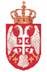 Република СрбијаМИНИСТАРСТВО ЗА РАД,ЗАПОШЉАВАЊЕ, БОРАЧКА  ИСОЦИЈАЛНА ПИТАЊАБрој: 404-02-41/6-3/2017-22Датум: 17. март  2017. годинеНемањина 22-26Б е о г р а д